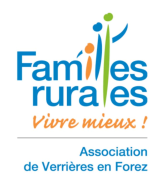 Bonjour,Le festival 2018 se prépare. Nous comptons sur vous pour être à nouveau bénévole  et vous remercions de NOUS RENVOYER VOTRE FICHE AU PLUS  VITE.Si vous avez besoin de précisions, appelez-nous au 04 77 76 28 06 et demander Pauline.Coordonnées* Important pour communiquer rapidement et sans frais.Hébergement (entre le vendredi 18 et le dimanche 20 Mai)Pouvez-vous héberger des artistes ?	Oui 	Non Si oui de combien de places disposez-vous ?		Lit simple ? 		Lit double ? Vos disponibilités (Cocher vos disponibilités)Le bénévolat se fera par tranche de 4h. Les horaires vous seront précisés par le responsable de la commission vous concernant. Nombre d’heures que vous souhaitez faire par jour :Samedi : 	X4hDimanche : 	X4hLes postes que vous souhaitez occuperMerci d’indiquer 3 choix en les numérotant de 1 à 3 suivant l’ordre de vos préférences.* Vous vous engagez à rester disponible 4 heures ou + et à intervenir si besoin en renfort.Nous essayerons dans la mesure du possible de rester au plus près de vos choix. Merci pour  votre compréhension.Autorisation parentale (pour les mineurs)Je, soussigné(e) …	…………             (père/mère/responsable légal)  Adresse…………………………………………………………………………………………………………………Autorise mon fils/ma fille …………………………………..…………………………..…………    À participer en qualité de bénévole au festival « Les Monts de la Balle. »Date et signature du responsable légal :                                                                Signature du Bénévole :Devenir bénévole vous donne droit aux avantages suivant :   Bénévole pendant le Festival :Bénévole Avant/Après Festival (Installation – Rangement) :Bénévole hébergeurs :Préciser le jour où le pass sera utilisé :Pour les personnes bénévoles avant ou après le festival ou hébergeurs nous vous remercions de venir récupérer les pass avant le festival au local de l’AFR.Repas : Nous avons besoin de le savoir pour passer les commandes en conséquence. RAPPEL   L’entrée du Festival est payante :Le samedi de 11h à 19h - ensuite l’entrée est gratuite.Le dimanche de 9h à 19h - ensuite l’entrée est gratuite.Nous fournissons un tee-shirt du festival à tous les bénévoles !NOM PrénomAdresseCode PostaleCommuneAgeTéléphone FixeAdresse Mail *Téléphone PortableAvant le FestivalMar. 15 MaiMatinMer. 16 MaiMatinAvant le FestivalMar. 15 MaiAprès-midiMer. 16 MaiAprès-midiAvant le FestivalJeu. 17 MaiMatinVen. 18 MaiMatinAvant le FestivalJeu. 17 MaiAprès-midiVen. 18 MaiAprès midiPendant le FestivalSamedi 19 MaiMatinDim. 20 MaiMatinPendant le FestivalSamedi 19 MaiAprès midiDim. 20 MaiAprès midiPendant le FestivalSamedi 19 MaiSoiréeDim. 20 MaiSoiréeAprès le FestivalLun. 21 MaiMatinMar. 22 MaiMatinMer. 23 MaiMatinAprès le FestivalLun. 21 MaiAprès midiMar. 22 MaiAprès midiMer. 23 MaiAprès midiAucune préférence de posteParkingSnack  (+17 ans)Nettoyage toilettes (2x pendant tranche de 4h)Point sucré  (+ 17 ans)Points Informations publicRepas des artistes /bénévolesChange ballesBuvette (+ 18 ans)Point caisses entrées/ Billetterie (+18ans)Accueil du public sur les scènesBénévole volant *1 X 4 h Pass entrée JOUR MEME1 repas2 X 4h Pass entrée 2 jours2 repas3 X 4H ou +Pass entrée 2 jours3 repas1 X 4HPass entrée 1 jour2 X 4 H ou + Pass entrée 2 jours2 Pass entrée 2 jours + 1 repas/ jourInvitation pour l’ouverture du festival le vendredi soirSAMEDIDIMANCHEUtilisation du PASSJe prendrai le repas le :SAMEDISoirJe prendrai le repas le :DIMANCHEMidiJe prendrai le repas le :DIMANCHESoir